Contents:Statement of intentTeacher responsible for pupils with EALThe role of school staff membersSupportInclusionInitial assessmentsClassroom practiceAccess to the curriculumWorking with stakeholders and carersSpecial educational needs (SEN)Monitoring progressPolicy reviewAppendix 1 – First Language Assessment FormStatement of intentIn this policy, the term ‘English as an Additional Language’ (EAL) refers to pupils whose main language at home is a language other than English. Pupils with EAL will face various difficulties throughout their academic life. Pupils’ aptitude for English will vary, but many will face barriers to learning, accessing the curriculum and reaching their full potential. Pupils with EAL must learn in and through another language. In addition, they may come from different cultural backgrounds to their peers and face different expectations of language, education and learning.Research suggests that those new to English will acquire conversational fluency within two years but will need five years or longer to achieve competence in academic English. This policy has been established to ensure all pupils with EAL at the school are given the best chance possible to reach their full potential. We aim to:Welcome the cultural, linguistic and educational experiences pupils with EAL contribute to the school.Ensure strategies are in place to support pupils with EAL.Enable pupils with EAL to become confident, and to acquire the language skills needed to reach their full academic potential. Our strategic objectives are to:Provide a welcoming atmosphere for newly arrived pupils with EAL.Assess the skills and needs of pupils with EAL.Gather accurate information regarding children’s backgrounds, cultures and abilities.Equip teachers and support staff with the necessary skills, resources and knowledge to support pupils with EAL.Use all available resources to raise the attainment of pupils with EAL.Systematically monitor pupils’ progress and adapt policies and procedures accordingly. Ensure all children’s languages, cultures and identities are represented in classrooms and throughout the school. Maximise opportunities to model the fluent use of English. Ensure pupils with EAL are acknowledged for their skills in their own languages. Teacher responsible for pupils with EALTheir responsibilities include:Coordinating the efficient timetabling of pupils with EAL.Overseeing the assessment and targeting of children with EAL.Ensuring the procurement and appropriate use of resources to support pupils with EAL. Aiding staff in effective communication with stakeholders and finding translators where appropriate. Exploring various possibilities to ensure important information is shared with stakeholders. The induction of newly arrived pupils.Conducting initial assessments of pupils with EAL.Teaching pupils with EAL.Providing classroom support.Liaising with teaching staff.Advising on strategies to support and include pupils with EAL.Providing advice regarding inclusive curriculum materials. Advising on ways to differentiate work for pupils with EAL. Encouraging and supporting pupils to maintain and develop their first language. Facilitating pupils’ use of first language national examinations. Developing relationships between the school and stakeholders of pupils with EAL.Securing and providing training to ensure staff development, including INSET courses.Acting as consultants to staff on language-related issues. Acting as consultants to staff on equal opportunity and race equality issues. The role of school staff membersAll staff members have a responsibility to ensure the development of pupils with EAL. They will meet this responsibility by:Ensuring all written work includes the technical requirements of language as well as the meaning. Providing a good model of spoken English.Where possible, using a variety of types of text to explore their subject and through the varied use of English. Ensuring the inclusion of pupils with EAL in their classrooms.Identifying pupils with EAL who are experiencing difficulties and ensuring intervening measures are taken to aid the pupil. SupportWhere a pupil with EAL is assessed as having little to no English, support will be provided in the form of induction classes. These classes focus on practical, everyday English. During the induction period, typically lasting six weeks but varying dependant on pupils’ progress, pupils will still take part in PE, Art and Maths classes. In-class support and small group work is utilised as soon as the pupil can be successfully integrated into the classroom environment. The pupil will still spend time with their intervention teacher on a daily basis.  InclusionThe school utilises a strategy of inclusion, and the positive and effective use of language. The strategy includes the following principles: There is an understanding throughout the school, for both staff and pupils, that a limited knowledge of English does not reflect a lack of ability or knowledge. Appreciating a pupil’s ability to speak their own first language is essential for building their confidence and self-esteem. The language development of pupils is the responsibility of the entire school community. All teachers will work together to ensure optimal outcomes are achieved.Diversity will be valued, and classrooms will be socially inclusive.Teachers will be knowledgeable about pupils’ abilities in English and use their knowledge to inform lesson planning. Schemes of work may be rewritten to accommodate low levels of English, whilst maintaining the subject content and level of challenge. Where large groups of pupils with EAL speak the same language, the school encourages wider integration to promote inclusion and to improve pupils’ understanding of English. Initial assessmentsThe school will undertake a timely initial assessment to gauge pupils’ English abilities in an informal manner that does not make the pupil feel isolated or inferior. The assessment will be carried out using the form provided in Appendix 1. Initial assessments are carried out by the teacher responsible for pupils with EAL, and completed assessments are held on the pupil’s profile. Teachers of the pupil will be allowed access to the assessment to inform their teaching and lesson planning. The pupil and the stakeholders of the pupil may view the assessment at any time. Classroom practiceTeachers have high expectations of all pupils, regardless of gender, ethnicity, social background or English ability.  Classroom activities will be matched to pupils’ needs and abilities. Teachers will consider common misconceptions and language barriers, such as reading ‘3 x 3’, where ‘x’ is read as the letter and not a function, and clarify meanings accordingly. Where possible, the following practices will be utilised to improve pupils’ literacy:Utilisation of the pupil’s first language expertise. The provision of writing frames.The use of props. Language skills will be developed through:Collaborative activities involving spoken communication.Feedback opportunities and conversations.Good models provided by peers.Active participation will be encouraged by:Grouping pupils in mixed ability groups to develop language skills. ‘Expert’ readers and writers present in each group to provide assistance and model language.Classroom displays will reflect cultural and linguistic diversity.Assessment methods will allow pupils to show what they can do in all curriculum areas.Bilingual dictionaries are available to aid pupils with EAL.Dual language textbooks will be sourced and used where possible.Visual supports are utilised where possible. Prior to any private tuition/one-to-one support, the pupil is informed of the purpose of the session and the objectives. Access to the curriculumThe needs of pupils with EAL are considered by teachers when planning lessons. When planning lessons, teachers will ensure that:The language and learning demands of the curriculum are analysed and support is provided.Visual support is utilised to provide greater understanding of key concepts.There are opportunities for pupils to use their first language in the classroom.The support requirements of pupils with EAL are identified and the support is made available. Working with stakeholders and carersLiaison with stakeholders is vital to the creation of a strong home/school partnership, which can ensure the development of pupils with EAL. To aid this partnership, the school will:Actively seek to put stakeholders at ease by providing a welcoming environment conducive to productive discussions. Support interpreters attending meetings when needed.Ensure the language used in letters to stakeholders is clear and straightforward, with a copy in their preferred language.Where appropriate, have teachers read through the letter with children before sending the letter home, to ensure the message is clear.Where necessary, ensure translations of school documents are carried out and provided to stakeholders of pupils with EAL.  Encourage stakeholders to attend and participate in school functions.Encourage stakeholders to become involved with homework through shared reading schemes and language-based homework. Plan activities in a way that ensures they do not clash with religious/community commitments. Special educational needs (SEN)A child is not regarded to have SEN solely because their home language is different from the language in which they are taught at school. A proportion of pupils with EAL may have one or more types of SEN and it is imperative that this is identified at an early stage. Assessments of SEN of pupils with EAL will involve EAL specialists along with SEN specialists. Where appropriate, the school will arrange an assessment in the child’s first language. SEN support will be decided on an individual basis in the manner outlined within the school’s SEND Policy. The school will ensure that the stakeholders/carers of a pupil with SEN are not prevented from presenting their views throughout the process and are clearly informed at every stage. Monitoring progressThe monitoring of pupils’ progress is shared between all teachers, support staff, SENDCO / ALNCO and senior leaders.Individual pupil profiles are updated following assessments and reviewed on a termly basis to identify and address problems. (or more frequently if required)Pupils are also encouraged to set their own targets and objectives to bolster self-esteem and increase accountability. Policy reviewThis policy is reviewed every two years by the Regional Head Teacher/SENDCO, Executive Regional Head Teacher.The scheduled review date for this policy is March 2027Appendix 1- First Language Assessment FormPupil’s name:Language:Assessed by:Date:Answer the following questions in relation to age related expectations:Y/NIs the pupil’s social/linguistic behaviour age-appropriate?Notes:Does the pupil understand a range of questions, instructions and a story, told in their first language?Notes:Is the pupil’s speech clearly articulated?Notes:Is the pupil able to speak accurately at a social level?Notes:Is the pupil’s vocabulary appropriate/sophisticated/limited?Notes:Does the pupil use correct grammatical structures?Notes:Can the pupil talk about the past, present and future using correct verbal forms?Notes:Do you have any concerns?Notes:Do you have any comments regarding the pupil’s social interaction with you during the assessment?Notes:Can the pupil read and write in their first language?Notes:Can the pupil complete age-appropriate mathematics tasks with limited language context?Notes: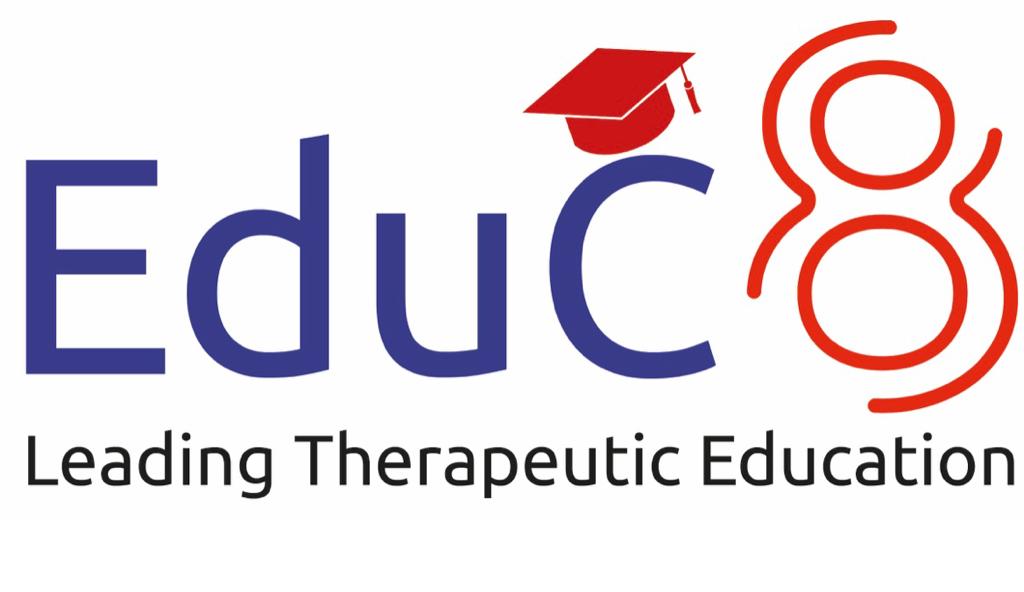 